EメールのフォーマットBasic format of an email1. Reflect on your typing experience. 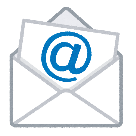 Have you ever written or received an email? For what purpose did you write it and to whom? Is there any typical format for writing an email in your own language? 2. Look at the following situation. Zara is planning to go to Japan as an exchange student next month. She will stay with Masaru’s family. They have been emailing each other. 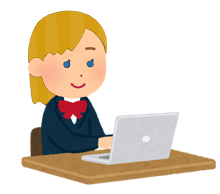 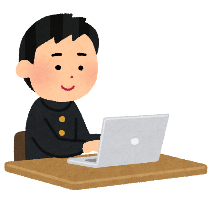 If you were Masaru, how would you write an email to Zara to ask about her favourite food? Choose the appropriate item from the options (a) – (d) and write it in the spaces provided (1)－(4) in the email template. Now read the actual email from Masaru and Zara’s response. What does Masaru often eat?  What did Masaru ask to Zara about? What was Zara’s answer to Masaru’s question? Identify the following in each email:  Sender’s name Receiver’s name Greeting Closing Sender’s signature Email subject Notice the difference in how the sender’s name and the receiver’s name is expressed. Reference:Basic format of an email New message To: zara_smith@usagi.edu.auSubject: きなたべものについて(1)  _____ ( 　　 ) _____(2)  _____ (　　  ) _____     まさるです。ぼくは、よくカレーライスをたべます。ザラさんのきなたべものは、なんですか。メールまっています。(3) _____ ( 　　 ) _____　(4) _____ ( 　　 ) _____　　　　　　　　　　　　　　　　　　　　　　　　　